History and Social ScienceStandards ofLearningforVirginiaPublic Schools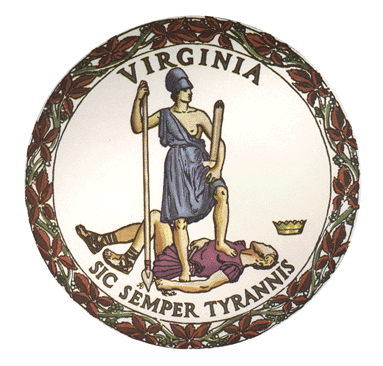 Board of EducationCommonwealth of VirginiaHistory andSocial ScienceStandards ofLearningforVirginiaPublic SchoolsAdopted in April 2023 by theBoard of EducationDaniel A. Gecker, PresidentDr. Tammy Mann, Vice PresidentGrace Turner Creasey, M. Ed.Pamela Davis-VaughtBill HansenAnne B. HoltonAndy RotherhamDr. H. Alan SeibertDale SturdifenSuperintendent of Public InstructionDr. Lisa CoonsCommonwealth of VirginiaBoard of EducationPost Office Box 2120Richmond, VA 23218-2120Copyright © 2023by theVirginia Department of EducationP. O. Box 2120Richmond, Virginia 23218-2120Virginia Department of EducationAll rights reserved. Reproduction of these materials for instructional purposes in public school classrooms in Virginia is permitted.Statement of Non-Discrimination
The Virginia Department of Education does not discriminate on the basis of race, sex, color, national origin, religion, sexual orientation, gender identity, age, political affiliation, or against otherwise qualified persons with disabilities. The policy permits appropriate employment preferences for veterans and specifically prohibits discrimination against veterans. Guiding Principles Introduction Virginia’s History and Social Sciences standards aim to raise our aspirations for history and social science instruction and restore excellence, curiosity and excitement around teaching and learning history. The teaching of history should illuminate insights from the past and inspire current and future generations to lead lives that are informed and inspired by those who walked this journey before them. Expectations For Virginia’s StudentsEvery graduate from Virginia’s K-12 schools will possess a robust understanding of the places, people, events and ideas that comprise the history of Virginia, the United States and the world. Our students will learn from the rise and fall of civilizations across time, so that we may pursue and maintain government and economic systems that have led to human achievement. The Virginia standards are grounded in the foundational principles and actions of individuals and institutions so that we may learn from them as we strive to maintain our political liberties and personal freedoms and thrive as a nation.  The United States, whose founding history is rooted in Virginia’s history, has led the world in political, social and economic thought and action in ways that fundamentally changed the interactions and expectations of individual citizens with government. Students will know that the Declaration of Independence first stated that “all men are created equal, and that they are endowed by their Creator with certain unalienable Rights, that among these are Life, Liberty and the pursuit of Happiness.”  The standards will recognize the world impact of America’s ongoing quest for a “more perfect Union” and the optimism, ideals and imagery captured by Ronald Reagan’s “shining city upon a hill” speech, Lincoln’s Second Inaugural Address, and Frederick Douglas’ complicated love for America. Students will know our nation’s exceptional strengths, including individual innovation, moral character, ingenuity and adventure, while learning from terrible periods and actions in direct conflict with these ideals.  Our students will also understand that our history encompasses a broad civilization beyond their neighborhood, Virginia and the United States. They will learn that humankind has spanned continents, ethnicities and religions, with common qualities that unite us and differences that enrich our society. The events of our history demonstrate that people have incredible ability to inspire, innovate and improve lives, and this human story also shows that evil exists and people are capable of destroying civilizations, communities and individual lives.  The standards provide an unflinching and fact-based coverage of world, United States and Virginia history. Students will study the horrors of wars and genocide including the Holocaust and the ethnic cleansing campaigns that have occurred throughout history and continue today. They will better understand the abhorrent treatment of Native Americans, the indelible stain of slavery, segregation and racism in the United States and around the world, and the inhumanity and deprivations of totalitarian and communist regimes. Students also will study inspirational moments including the achievements of Greek and Roman governments and advancements in engineering, architecture and art, the European Enlightenment, the American Revolution, the triumph of America’s Greatest Generation in World War II, the Marshall Plan, the Civil Rights Movement, the fall of the Berlin Wall, Project Apollo, progress against diseases, and the heroic sacrifice of Flight 93 passengers.  Students will have an in-depth understanding of the good and the bad in the world, United States and Virginia history.  The Standards will include an appreciation of the attributes and actions that have made America the world’s exemplar of freedom, opportunity and democratic ideals. This comprehensive story of the United and the world will prepare every student for the rights, opportunities and responsibilities of Americans. As noted by George Santayana over 100 years ago, “those who cannot remember the past are condemned to repeat it.” PrinciplesThe foundational principles for these History and Social Sciences learning standards include:Individual liberty and representative government are cornerstones of the American way of life;The Declaration of Independence and the Constitution are remarkable documents that provide the freedoms and framework for our constitutional republic.We aspire to live up to the ideals expressed but not fully realized by the Founders for a society that recognizes all individuals are created equal.From thirteen diverse colonies to a unified nation, “E Pluribus Unum” – “Out of Many, One,” has always been our strength. Immigrants from around the world continue to come to the United States seeking freedom and opportunity to build a better life and have contributed to our communities  and added to the rich history of the United States. Free enterprise, property rights and the rule of law enable an economic system that allocates assets through free markets and competition and fosters innovation, opportunity and efficiency. Centralized government planning in the form of socialism or communist political systems, as well as fascism, totalitarianism, and other forms of government that preference state power or control over individual liberty and consent of the governed, are incompatible with democracy. America is both exceptional and imperfect.The rights codified in the United States and Virginia constitutions and the Bill of Rights provide for individual freedoms that place a responsibility on current and future generations of Americans to engage in the political process with civility and fulfill their civic obligations. Through the ages, civilizations have grown, prospered and vanished. Every student should understand our Great American Experiment is not guaranteed forever. As Benjamin Franklin warned citizens over 200 years ago, “you have a republic… if you can keep it.”